		Information Technology Committee Project Overview (as approved by the ITC)Project ScopeHave there been any material changes in the project scope? No, there has not been any changes in the project scope currently.  Yes, the project scope has increased/decreased.1a.  Effects on budget:1b. Effect on schedule:1c. Project Sponsor Approval: Project Schedule1. Is this project on schedule? Yes, the project is tracking to the original approved schedule. Yes, the project is tracking to a revised schedule previously presented to the ITC. No, the project is not on schedule.1a. Reasoning for change in schedule:1b. Revised implementation date:1c. Attach revised schedule:Project Budget1. Is the project on budget?   Yes, the project is tracking to the original approved budget. Yes, the budget is tracking to a revised budget previously presented to the ITC.  No, the project is not on budget.1a. Reasoning for budget change:1b. Attach revised budget:Risk Assessment1. Have any new risks been identified?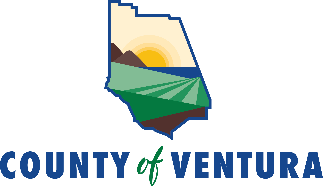 County of VenturaITC Project Status ReportForm Revised April 29, 2021Agency/Department:Project Name:Project Manager:Report Preparer:Report Preparer Contact:ITC Meeting Date: